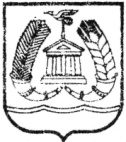 Российская ФедерацияЛенинградская областьКОМИТЕТ ФИНАНСОВГАТЧИНСКОГО МУНИЦИПАЛЬНОГО РАЙОНАПРИКАЗ  	От 18.07.2023					                       		 	             № 47/кфО внесении изменений в приказ комитета финансов от 30.12.2022 № 95/кф «Об утверждении Указаний о порядке применения бюджетной классификации в части, относящейся к бюджетам бюджетной системы Гатчинского муниципального района»На основании статьи 9, пункта 4 статьи 21 Бюджетного кодекса Российской Федерации, в соответствии с приказом Министерства финансов Российской Федерации Российской Федерации от 06.06.2019 № 65н «О Порядке формирования и применения кодов бюджетной классификации Российской Федерации, их структуре и принципах назначения», с Соглашениями о передаче полномочий по казначейскому исполнению бюджетов,ПРИКАЗЫВАЮ:Внести в Указания о порядке применения бюджетной классификации в части, относящейся к бюджетам бюджетной системы Гатчинского муниципального района, утвержденные приказом комитета финансов Гатчинского муниципального района        от 30.12.2022 № 95/кф «Об утверждении Указаний о порядке применения бюджетной классификации в части, относящейся к бюджетам бюджетной системы Гатчинского муниципального района» (далее – Указания), изменения в соответствии с Перечнем изменений, вносимых в приказ комитета финансов Гатчинского муниципального района от 30.12.2022 № 95/кф «Об утверждении Указаний о порядке применения бюджетной классификации в части, относящейся к бюджетам бюджетной системы Гатчинского муниципального района» согласно Приложению к настоящему приказу.Настоящий приказ применяется к правоотношениям, связанным с составлением и исполнением бюджетов бюджетной системы Гатчинского муниципального района на 2023 год и последующие годы.Контроль над исполнением настоящего приказа возложить на заместителя председателя комитета финансов Булычеву Е.М.Председатель комитета финансовГатчинского муниципального района                                                                Л.И. ОреховаПриложение к приказу комитета финансовГатчинского муниципального районаот 18.07.2023 № 47/кфПеречень изменений, вносимых в приказ комитета финансов Гатчинского муниципального района от 30.12.2022 № 95/кф «Об утверждении Указаний о порядке применения бюджетной классификации в части, относящейся к бюджетам бюджетной системы Гатчинского муниципального района»в пункте 2 Указаний «Целевые статьи расходов бюджетов Гатчинского муниципального района»:в подпункте 2.3.1. «Перечень и правила отнесения расходов бюджета Гатчинского муниципального района на соответствующие целевые статьи»:подпункт 2.3.1.1 Муниципальная программа Гатчинского муниципального района «Современное образование в Гатчинском муниципальном районе»:Целевую статью 11.1.Е1.00000 Федеральный проект «Современная школа» дополнить направлениями расходов следующего содержания:	«- 51720 Оснащение (обновление материально-технической базы) оборудованием, средствами обучения и воспитания общеобразовательных организаций, в том числе осуществляющих образовательную деятельность по адаптированным основным общеобразовательным программам	По данному направлению расходов отражаются расходы бюджета по оснащению (обновлению материально-технической базы) оборудованием, средствами обучения и воспитания общеобразовательных организаций, в том числе осуществляющих образовательную деятельность по адаптированным основным общеобразовательным программам». Целевую статью 11.1.Е2.00000 Федеральный проект «Успех каждого ребенка» дополнить направлениями расходов следующего содержания:	«- 50980 Обновление материально-технической базы для организации учебно-исследовательской, научно-практической, творческой деятельности, занятий физической культурой и спортом в образовательных организациях	По данному направлению расходов отражаются расходы бюджета по обновлению материально-технической базы для организации учебно-исследовательской, научно-практической, творческой деятельности, занятий физической культурой и спортом в образовательных организациях».Целевую статью 11.1.E4.00000 Федеральный проект «Цифровая образовательная среда» дополнить направлениями расходов следующего содержания:	«- 52130 Обновление материально-технической базы образовательных организаций для внедрения цифровой образовательной среды и развития цифровых навыков, обучающихся	По данному направлению расходов отражаются расходы бюджета по обновлению материально-технической базы образовательных организаций для внедрения цифровой образовательной среды и развития цифровых навыков, обучающихся».11.1.EВ.00000  Федеральный проект «Патриотическое воспитание граждан Российской Федерации» По данному направлению расходов отражаются расходы бюджета Гатчинского муниципального района на реализацию мероприятий Федерального проекта «Патриотическое воспитание граждан Российской Федерации» дополнить направлением расходов следующего содержания:	«- 5179F Проведение мероприятий по обеспечению деятельности советников директора по воспитанию и взаимодействию с детскими общественными объединениями в общеобразовательных организациях за счет средств резервного фонда Правительства Российской Федерации	По данному направлению расходов отражаются расходы бюджета по проведению мероприятий по обеспечению деятельности советников директора по воспитанию и взаимодействию с детскими общественными объединениями в общеобразовательных организациях за счет средств резервного фонда Правительства Российской Федерации».  «- 51790 Проведение мероприятий по обеспечению деятельности советниковдиректора по воспитанию и взаимодействию с детскими общественными объединениями в общеобразовательных организацияхПо данному направлению расходов отражаются расходы бюджета на проведение мероприятий по обеспечению деятельности советников директора по воспитанию и взаимодействию с детскими общественными объединениями в общеобразовательных организациях».Целевую статью 11.8.02.00000 Мероприятия, направленные на создание в Ленинградской области новых мест в общеобразовательных организациях в соответствии с прогнозируемой потребностью и современными условиями обучения«-S4450 Строительство, реконструкция, приобретение и  пристрой объектов для организации общего образованияПо данному направлению расходов отражаются расходы бюджета Гатчинского муниципального района на строительство, реконструкцию, приобретение и пристрой объектов для организации общего образования».подпункт 2.3.1.3 Муниципальная программа Гатчинского муниципального района «Развитие физической культуры и спорта в Гатчинском муниципальном районе» дополнить целевой статьей следующего содержания:  «13.9.00.00000 Муниципальные проекты»«13.9.01.00000 Муниципальный проект «Строительство физкультурно-оздоровительного спортивного комплекса «Крытая ледовая арена в г.Гатчина»  По данной целевой статье отражаются расходы бюджета Гатчинского муниципального района на реализацию мероприятий, направленных на достижение целей муниципального проекта «Строительство физкультурно-оздоровительного спортивного комплекса «Крытая ледовая арена в г. Гатчина» по соответствующим направлениям расходов, в том числе:«-15350 Развитие инфраструктуры физической культуры, спорта и молодежной политикиПо данному направлению расходов отражаются расходы бюджета на развитие инфраструктуры физической культуры, спорта и молодежной политики». Целевую статью 13.4.01.00000 Комплекс процессных мероприятий «Развитие физической культуры и массового спорта» дополнить направлениями расходов следующего содержания:	«-15791 Организация и проведение физкультурных мероприятий по вовлечению населения различных возрастных и социальных групп в занятия плаваниемПо данному направлению расходов отражаются расходы бюджета на организацию и проведение физкультурных мероприятий по вовлечению населения различных возрастных и социальных групп в занятия плаванием».подпункт 2.3.1.4 Муниципальная программа Гатчинского муниципального района «Развитие культуры в Гатчинском муниципальном районе» дополнить целевой статьей:14.9.03.00000 Муниципальный проект «Благоустройство территории МБУК «Культурный центр «Дом Исаака Шварца»По данному направлению расходов отражаются расходы бюджета на реализацию муниципального проекта «Благоустройство территории МБУК «Культурный центр «Дом Исаака Шварца», в том числе:«-11130 Мероприятие по повышению качества предоставляемых учреждением услугПо данному направлению расходов отражаются расходы бюджета на реализацию мероприятий по повышению качества предоставляемых учреждением услуг». Целевую статью 14.4.01.00000 Комплекс процессных мероприятий «Создание условий для сохранения культурного и исторического наследия, развития культуры, искусства и народного творчества» дополнить направлением расходов следующего содержания:	«- 15291 Иные межбюджетные трансферты на организацию и проведение культурных и событийных мероприятий районного значения (Прочие)	По данному направлению расходов отражаются расходы бюджета на организацию и проведение культурных и событийных мероприятий районного значения (Прочие)».	«- 15292 Иные межбюджетные трансферты на организацию и проведение культурных и событийных мероприятий районного значения (День ГМР)	По данному направлению расходов отражаются расходы бюджета на организацию и проведение культурных и событийных мероприятий районного значения (День ГМР)».подпункт 2.3.1.5 Муниципальная программа Гатчинского муниципального района «Создание условий для обеспечения определенных категорий граждан жилыми помещениями в Гатчинском муниципальном районе» дополнить целевой статьей:15.8.01.00000 Мероприятия, направленные на достижение цели федерального проекта «Обеспечение устойчивого сокращения непригодного для проживания жилищного фонда» По данному направлению расходов отражаются расходы бюджета на мероприятия, направленные на достижение цели федерального проекта «Обеспечение устойчивого сокращения непригодного для проживания жилищного фонда» в том числе:«-16810 Субсидии из бюджета Гатчинского муниципального района бюджетам городских и сельских поселений Гатчинского муниципального района на инвестиционные проекты, реализуемые на территории Гатчинского муниципального районаПо данному направлению расходов отражаются расходы бюджета на субсидии из бюджета Гатчинского муниципального района бюджетам городских и сельских поселений Гатчинского муниципального района на инвестиционные проекты, реализуемые на территории Гатчинского муниципального района».подпункт 2.3.1.7 Муниципальная программа Гатчинского муниципального района «Стимулирование экономической активности в Гатчинском муниципальном районе»:Целевую статью 17.4.01.00000 Комплекс процессных мероприятий «Развитие и поддержка малого и среднего предпринимательства» дополнить направлениями расходов следующего содержания:«- 19450 Предоставление субсидий в целях возмещения затрат, связанных с поддержкой субъектов МСП в сфере народных художественных промыслов и ремеселПо данному направлению расходов отражаются расходы бюджета по предоставлению субсидий в целях возмещения затрат, связанных с поддержкой субъектов МСП в сфере народных художественных промыслов и ремесел».Целевую статью 17.7.01.00000 Отраслевой проект «Регистрация права собственности и постановка на кадастровый учет земельных участков и объектов недвижимого имущества» дополнить направлениями расходов следующего содержания:«- S462Ю Проведение комплексных кадастровых работПо данному направлению расходов отражаются расходы бюджета на проведение комплексных кадастровых работ».подпункт 2.3.1.9 Муниципальная программа Гатчинского муниципального района «Обеспечение устойчивого функционирования коммунальной, инженерной и транспортной инфраструктуры и повышение энергоэффективности в Гатчинском муниципальном районе» дополнить целевой статьей:19.4.05.00000 Комплекс процессных мероприятий «Содействие развитию инфраструктуры муниципальных образований» По данному направлению расходов отражаются расходы бюджета по мероприятию «Содействие развитию инфраструктуры муниципальных образований» в том числе:«-16810 Субсидии из бюджета Гатчинского муниципального района бюджетам городских и сельских поселений Гатчинского муниципального района на инвестиционные проекты, реализуемые на территории Гатчинского муниципального районаПо данному направлению расходов отражаются расходы бюджета на субсидии из бюджета Гатчинского муниципального района бюджетам городских и сельских поселений Гатчинского муниципального района на инвестиционные проекты, реализуемые на территории Гатчинского муниципального района».Целевую статью 19.8.02.00000  Мероприятия, направленные на достижение цели федерального проекта «Содействие развитию инфраструктуры субъектов Российской Федерации (муниципальных образований)» дополнить направлениями расходов следующего содержания:«-S4326 Реализация мероприятий по приведению в нормативное состояние автомобильных дорог общего пользования, обеспечивающих доступ к садоводческим некоммерческим товариществам в Ленинградской областиПо данному направлению расходов отражаются расходы бюджета на реализацию мероприятий по приведению в нормативное состояние автомобильных дорог общего пользования, обеспечивающих доступ к садоводческим некоммерческим товариществам в Ленинградской области».подпункт 2.3.1.10 Муниципальная программа Гатчинского муниципального района «Устойчивое общественное развитие в Гатчинском муниципальном районе»:Целевую статью 1Б.4.04.00000 Комплекс процессных мероприятий «Общество и власть в Гатчинском муниципальном районе» дополнить направлениями расходов следующего содержания:«-18630 Проведение ежегодного конкурса «Инициативный гражданин Гатчинского муниципального района»По данному направлению расходов отражаются расходы бюджета по проведению ежегодного конкурса «Инициативный гражданин Гатчинского муниципального района».подпункт 2.3.1.20 Муниципальная программа «Повышение безопасности дорожного движения на территории МО «город Коммунар»:Целевую статью 42.4.02.00000 Комплекс процессных мероприятий «Комплексное развитие автомобильных дорог и дворовых проездов» дополнить направлениями расходов следующего содержания:«-18870 Прочие мероприятия по развитию улично-дорожной сети По данному направлению расходов отражаются расходы бюджета прочих мероприятий по развитию улично-дорожной сети».подпункт 2.3.1.26 Муниципальная программа Большеколпанского сельского поселения «Устойчивое социально-экономическое развитие территории муниципального образования Большеколпанское сельское поселение Гатчинского муниципального района»:Целевую статью 7Б.4.03.00000 Комплекс процессных мероприятий «Жилищно- коммунальное хозяйство, содержание автомобильных дорог местного значения и благоустройство территории муниципального образования Большеколпанское сельское поселение Гатчинского муниципального района» дополнить направлениями расходов следующего содержания:«-16720 Сбор и удаление твердых коммунальных отходов (ТКО) с несанкционированных свалокПо данному направлению расходов отражаются расходы бюджета по сбору и удалению твердых коммунальных отходов (ТКО) с несанкционированных свалок».«-19230 Проведение мероприятий по приспособлению жилых помещений и общего имущества в многоквартирных домах, с учетом потребностей инвалидовПо данному направлению расходов отражаются расходы бюджета на проведение мероприятий по приспособлению жилых помещений и общего имущества в многоквартирных домах, с учетом потребностей инвалидов».подпункт 2.3.1.27 Муниципальная программа Веревского сельского поселения «Социально-экономическое развитие муниципального образования «Веревское сельское поселение» Гатчинского муниципального района»:Целевую статью 7Ж.4.03.00000 Комплекс процессных мероприятий «Жилищно-коммунальное хозяйство и благоустройство» дополнить направлениями расходов следующего содержания:«-15400 Мероприятия по озеленению территорииПо данному направлению расходов отражаются расходы бюджета мероприятий по озеленению территории».подпункт 2.3.1.29 Муниципальная программа Елизаветинского сельского поселения «Социально-экономическое развитие муниципального образования Елизаветинское сельское поселение Гатчинского муниципального района Ленинградской области»: Целевую статью 7Л.4.03.00000 Комплекс процессных мероприятий «Жилищно- коммунальное хозяйство, содержание автомобильных дорог местного значения и благоустройство» дополнить направлениями расходов следующего содержания:«-15400 Мероприятия по озеленению территорииПо данному направлению расходов отражаются расходы бюджета на мероприятия по озеленению территории».«-16720 Сбор и удаление твердых коммунальных отходов (ТКО) с несанкционированных свалокПо данному направлению расходов отражаются расходы бюджета по сбору и удалению твердых коммунальных отходов (ТКО) с несанкционированных свалок».Целевую статью 7Л.4.06.00000 Комплекс процессных мероприятий «Содержание и развитие улично-дорожной сети» дополнить направлениями расходов следующего содержания:«-16240 Капитальный ремонт автомобильных дорог общего пользования местного значенияПо данному направлению расходов отражаются расходы бюджета на капитальный ремонт автомобильных дорог общего пользования местного значения».подпункт 2.3.1.31 Муниципальная программа Новосветского сельского поселения «Социально - экономическое развитие муниципального образования Новосветское сельское поселение Гатчинского муниципального района Ленинградской области»:Целевую статью 7Ф.4.03.00000 Комплекс процессных мероприятий «Жилищно- коммунальное хозяйство, содержание автомобильных дорог и благоустройство территории» дополнить направлениями расходов следующего содержания:«-18860 Строительство (реконструкция) автомобильных дорог общего пользования местного значенияПо данному направлению расходов отражаются расходы бюджета на строительство (реконструкцию) автомобильных дорог общего пользования местного значения».подпункт 2.3.1.32 Муниципальная программа Пудомягского сельского поселения «Социально-экономическое развитие муниципального образования Пудомягское сельское поселение Гатчинского муниципального района» дополнить целевой статьей следующего содержания:7Ц.8.01.00000 Мероприятия, направленные на достижение цели федерального проекта «Дорожная сеть»По данной целевой статье отражаются расходы бюджета Пудомягского сельского поселения на реализацию мероприятий, направленных на достижение цели федерального проекта «Дорожная сеть», в том числе:«-S4200 Капитальный ремонт и ремонт автомобильных дорог общего пользования местного значения, имеющих приоритетный социально значимый характерПо данному направлению расходов отражаются расходы бюджета на капитальный ремонт и ремонт автомобильных дорог общего пользования местного значения, имеющих приоритетный социально значимый характер».7Ц.8.03.00000 Мероприятия, направленные на достижение цели федерального проекта «Комплексная система обращения с твердыми коммунальными отходами»По данной целевой статье отражаются расходы бюджета Пудомягского сельского поселения на реализацию мероприятий, направленных на достижение цели, федерального проекта «Комплексная система обращения с твердыми коммунальными отходами», в том числе: «-S4790 Мероприятия по созданию мест (площадок) накопления твердых коммунальных отходовПо данному направлению расходов отражаются расходы бюджета на мероприятия по созданию мест (площадок) накопления твердых коммунальных отходов».«-S4960 Мероприятия по оснащению мест (площадок) накопления твердых коммунальных отходов емкостями для накопленияПо данному направлению расходов отражаются расходы бюджета на мероприятия по оснащению мест (площадок) накопления твердых коммунальных отходов емкостями для накопления».Целевую статью 7Ц.8.04.00000 Мероприятия, направленные на достижение цели федерального проекта «Обеспечение устойчивого сокращения непригодного для проживания жилищного фонда» дополнить направлениями расходов следующего содержания:«-S5670 Благоустройство сельских территорийПо данному направлению расходов отражаются расходы бюджета на благоустройство сельских территорий».«-S4860 Ликвидация аварийного жилищного фондаПо данному направлению расходов отражаются расходы бюджета на ликвидацию аварийного жилищного фонда».подпункт 2.3.1.33 Муниципальная программа Пудостьского сельского поселения «Социально-экономическое развитие муниципального образования Пудостьское сельское поселение Гатчинского муниципального района»: Целевую статью 7Ч.4.03.00000 Комплекс процессных мероприятий «Жилищно- коммунальное хозяйство, содержание автомобильных дорог и благоустройство территории поселения» дополнить направлениями расходов следующего содержания:«-16720 Сбор и удаление твердых коммунальных отходов (ТКО) с несанкционированных свалокПо данному направлению расходов отражаются расходы бюджета по сбору и удалению твердых коммунальных отходов (ТКО) с несанкционированных свалок».«-16240 Капитальный ремонт автомобильных дорог общего пользования местного значенияПо данному направлению расходов отражаются расходы бюджета по капитальному ремонту автомобильных дорог общего пользования местного значения».подпункт 2.3.1.34 Муниципальная программа Рождественского сельского поселения «Социально-экономическое развитие Рождественского сельского поселения Гатчинского муниципального района»: Целевую статью 7Ш.4.02.00000 Комплекс процессных мероприятий «Жилищно-коммунальное хозяйство и благоустройство территории» дополнить направлениями расходов следующего содержания: «-15400 Мероприятия по озеленению территорииПо данному направлению расходов отражаются расходы бюджета на мероприятия по озеленению территории».«-16720 Сбор и удаление твердых коммунальных отходов (ТКО) с несанкционированных свалокПо данному направлению расходов отражаются расходы бюджета по сбору и удалению твердых коммунальных отходов (ТКО) с несанкционированных свалок».подпункт 2.3.1.35 Муниципальная программа Сусанинского сельского поселения «Социально-экономическое развитие муниципального образования «Сусанинское сельское поселение»: Целевую статью 7Э.4.03.00000 Комплекс процессных мероприятий «Благоустройство территории» дополнить направлениями расходов следующего содержания:«-16720 Сбор и удаление твердых коммунальных отходов (ТКО) с несанкционированных свалокПо данному направлению расходов отражаются расходы бюджета по сбору и удалению твердых коммунальных отходов (ТКО) с несанкционированных свалок».Целевую статью 7Э.4.05.00000 Комплекс процессных мероприятий «Развитие физической культуры, спорта и молодежной политики» дополнить направлениями расходов следующего содержания:«-S4330 Поддержка содействия трудовой адаптации и занятости молодежиПо данному направлению расходов отражаются расходы бюджета на поддержку содействия трудовой адаптации и занятости молодежи».подпункт 2.3.1.36 Муниципальная программа Сяськелевского сельского поселения «Социально-экономическое развитие Сяськелевского сельского поселения Гатчинского муниципального района Ленинградской области»:Целевую статью 7Ю.4.04.00000 Комплекс процессных мероприятий «Развитие культуры, организация праздничных мероприятий» дополнить направлениями расходов следующего содержания: 		 «- S0930 Мероприятия по формированию доступной среды жизнедеятельности для инвалидов в Ленинградской области		По данному направлению расходов отражаются расходы бюджета на мероприятия по формированию доступной среды жизнедеятельности для инвалидов в Ленинградской области».Целевую статью 7Ю.4.06.00000 Комплекс процессных мероприятий «Содержание и развитие сети автомобильных дорог местного значения» дополнить направлениями расходов следующего содержания:«- 16720 Сбор и удаление твердых коммунальных отходов (ТКО) с несанкционированных свалок		По данному направлению расходов отражаются расходы бюджета по сбору и удалению твердых коммунальных отходов (ТКО) с несанкционированных свалок».подпункт 2.3.1.37 Муниципальная программа Вырицкого городского поселения «Социально-экономическое развитие Вырицкого городского поселения Гатчинского муниципального района» дополнить целевой статьей следующего содержания: 81.8.04.00000 Мероприятия, направленные на достижение цели федерального проекта «Региональная и местная дорожная сеть» По данной целевой статье отражаются расходы бюджета Вырицкого городского поселения на реализацию мероприятий, направленных на достижение цели федерального проекта «Региональная и местная дорожная сеть», в том числе:«-S4200 Капитальный ремонт и ремонт автомобильных дорог общего пользования местного значения, имеющих приоритетный социально значимый характерПо данному направлению расходов отражаются расходы бюджета по капитальному ремонту и ремонту автомобильных дорог общего пользования местного значения, имеющих приоритетный социально значимый характер».подпункт 2.3.1.38 Муниципальная программа Дружногорского городского поселения «Социально-экономическое развитие муниципального образования Дружногорское городское поселение Гатчинского муниципального района Ленинградской области»:Целевую статью 82.4.06.00000 Комплекс процессных мероприятий «Развитие физической культуры, спорта и молодежной политики дополнить направлениями расходов следующего содержания:«- S4330 Поддержка содействия трудовой адаптации и занятости молодежиПо данному направлению расходов отражаются расходы бюджета по поддержке содействия трудовой адаптации и занятости молодежи».подпункт 2.3.1.39 Муниципальная программа Сиверского городского поселения «Социально-экономическое развитие муниципального образования Сиверское городское поселения Гатчинского муниципального района Ленинградской области»: Целевую статью 83.4.03.00000 Комплекс процессных мероприятий «Содержание и развитие улично-дорожной сети» дополнить направлениями расходов следующего содержания:«-16240 Капитальный ремонт автомобильных дорог общего пользования местного значенияПо данному направлению расходов отражаются расходы бюджета по капитальному ремонту автомобильных дорог общего пользования местного значения».подпункт 2.3.1.40 Муниципальная программа Таицкого городского поселения «Социально-экономическое развитие муниципального образования Таицкое городское поселение Гатчинского муниципального района Ленинградской области»:Целевую статью 84.4.02.00000 Комплекс процессных мероприятий «Жилищно-коммунальное хозяйство и благоустройство территории» дополнить направлениями расходов следующего содержания:	    «- 16720 Сбор и удаление твердых коммунальных отходов (ТКО) с несанкционированных свалок	По данному направлению расходов отражаются расходы бюджета на мероприятия по сбору и удалению твердых коммунальных отходов (ТКО) с несанкционированных свалок».    	   «- S4880 Ликвидация несанкционированных свалок	По данному направлению расходов отражаются расходы бюджета на   ликвидацию несанкционированных свалок».Приложение 1 к Указаниям «Перечень кодов целевых статей классификации расходов бюджетов бюджетной системы Гатчинского муниципального района» дополнить строкой следующего содержания:Приложение 3 к Указаниям «Перечень дополнительных кодов экономической классификации расходов бюджетов бюджетной системы Гатчинского муниципального района» дополнить строками следующего содержания:111Е151720Оснащение (обновление материально-технической базы) оборудованием, средствами обучения и воспитания общеобразовательных организаций, в том числе осуществляющих образовательную деятельность по адаптированным основным общеобразовательным программам»111Е250980Обновление материально-технической базы для организации учебно-исследовательской, научно-практической, творческой деятельности, занятий физической культурой и спортом в образовательных организациях111Е452130Обновление материально-технической базы образовательных организаций для внедрения цифровой образовательной среды и развития цифровых навыков обучающихся111ЕВ00000Федеральный проект "Патриотическое воспитание граждан Российской Федерации"111ЕВ51790Проведение мероприятий по обеспечению деятельности советников директора по воспитанию и взаимодействию с детскими общественными объединениями в общеобразовательных организациях111ЕВ5179FПроведение мероприятий по обеспечению деятельности советников директора по воспитанию и взаимодействию с детскими общественными объединениями в общеобразовательных организациях за счет средств резервного фонда Правительства Российской Федерации1340115791Организация и проведение физкультурных мероприятий по вовлечению населения различных возрастных и социальных групп в занятия плаванием1390000000Муниципальные проекты1390100000Муниципальный проект "Строительство физкультурно-оздоровительного комплекса "Крытая ледовая арена в г. Гатчина"1390115350Развитие инфраструктуры физической культуры, спорта и молодежной политики1440115291Иные межбюджетные трансферты на организацию и проведение культурных и событийных мероприятий районного значения (Прочие)1440115292Иные межбюджетные трансферты на организацию и проведение культурных и событийных мероприятий районного значения (День ГМР)1490300000Муниципальный проект "Благоустройство территории МБУК "Культурный центр "Дом Исаака Шварца"1490311130Мероприятие по повышению качества предоставляемых учреждением услуг1580100000Мероприятия, направленные на достижение цели федерального проекта "Обеспечение устойчивого сокращения непригодного для проживания жилищного фонда"1580116810Субсидии из бюджета Гатчинского муниципального района бюджетам городских и сельских поселений Гатчинского муниципального района на инвестиционные проекты, реализуемые на территории Гатчинского муниципального района1740119450Предоставление субсидий в целях возмещения затрат, связанных с поддержкой субъектов МСП в сфере народных художественных промыслов и ремесел17701S462ЮПроведение комплексных кадастровых работ1940500000Комплекс процессных мероприятий «Содействие развитию муниципальных образований»1940516810Субсидии из бюджета Гатчинского муниципального района бюджетам городских и сельских поселений Гатчинского муниципального района на инвестиционные проекты, реализуемые на территории Гатчинского муниципального района19802S4326Реализация мероприятий по приведению в нормативное состояние автомобильных дорог общего пользования, обеспечивающих доступ к садоводческим некоммерческим товариществам в Ленинградской области1Б40418630Проведение ежегодного конкурса "Инициативный гражданин Гатчинского муниципального района"7Б40316720Сбор и удаление твердых коммунальных отходов (ТКО) с несанкционированных свалок7Б40319230Проведение мероприятий по приспособлению жилых помещений и общего имущества в многоквартирных домах, с учетом потребностей инвалидов7Ж40315400Мероприятия по озеленению территории7Л40315400Мероприятия по озеленению территории7Л40316720Сбор и удаление твердых коммунальных отходов (ТКО) с несанкционированных свалок7Л40616240Капитальный ремонт автомобильных дорог общего пользования местного значения7Ф40318860Строительство (реконструкция) автомобильных дорог общего пользования местного значения7Ц801S4200Капитальный ремонт и ремонт автомобильных дорог общего пользования местного значения, имеющих приоритетный социально значимый характер7Ц803S4790Мероприятия по созданию мест (площадок) накопления твердых коммунальных отходов7Ц803S4960Мероприятия по оснащению мест (площадок) накопления твердых коммунальных отходов емкостями для накопления7Ц804S5670Благоустройство сельских территорий7Ц804S4860Ликвидация аварийного жилищного фонда7Ч40316720Сбор и удаление твердых коммунальных отходов (ТКО) с несанкционированных свалок7Ч40316240Капитальный ремонт автомобильных дорог общего пользования местного значения7Ш40215400Мероприятия по озеленению территории7Ш40216720Сбор и удаление твердых коммунальных отходов (ТКО) с несанкционированных свалок7Э40316720Сбор и удаление твердых коммунальных отходов (ТКО) с несанкционированных свалок7Э405S4330Поддержка содействия трудовой адаптации и занятости молодежи7Ю404S0930Поддержка содействия трудовой адаптации и занятости молодежи7Ю40616720Сбор и удаление твердых коммунальных отходов (ТКО) с несанкционированных свалок8180400000Мероприятия, направленные на достижение цели федерального проекта "Региональная и местная дорожная сеть"81804S4200Капитальный ремонт и ремонт автомобильных дорог общего пользования местного значения, имеющих приоритетный социально значимый характер82406S4330Поддержка содействия трудовой адаптации и занятости молодежи8340316240Капитальный ремонт автомобильных дорог общего пользования местного значения84402S4880Ликвидация несанкционированных свалок8440216720Сбор и удаление твердых коммунальных отходов (ТКО) с несанкционированных свалок018Дополнительные расходы на госполномочия052Организация и проведение культурных мероприятий для граждан пожилого возраста, инвалидов и детей, находящихся в трудной жизненной ситуации084Дорожный фонд субсидии, предоставляемые из бюджета Гатчинского муниципального района бюджетам городских и сельских поселений текущий год113Общественная территория "Сквер Риттингов" ГП Дружная Горка114Сквер «Мозаика», д. Пудомяги115Дворовая территория ул. Центральная, д 12а-12б, п. Кобринское116«Березовая роща», п. Высокоключевой117«Сквер детского творчества» п. Пудость, ул. Зайончковского д. 1, д. 2118Общественная территория по ул. Вокзальная гп. Сиверский119Парк «Дикси», п. Кобралово120Центральная площадь у Дома культуры в  г. Коммунар121Общественная территория д.Сяськелево д.11122Общественная территория д. Большие Тайцы, ул. Санаторская,д. 9    123Благоустройство территории п. Н. Свет, д. 6124«Танковая аллея» в п. Новый Учхоз151Парковка для автомобилей на общественной территории по адресу: п. Елизаветино, пл. Дружбы152Тротуар по адресу: п. Елизаветино вдоль автомобильной дороги общего пользования "Елизаветино-Скворицы" от железнодорожного переезда до ул. Л. Басова153Капитальный ремонт бани д.Шпаньково, ул.Алексея Рыкунова, д.41б303Организация и проведение учебно-тренировочных занятий по плаванию319Выкуп здания школы на  825 мест с оборудованием г. Гатчина, въезд340Финансирование вновь созданных учреждений образования до ввода в эксплуатацию359Иные платежи, не связанные с выполнением муниципального задания505Дорога въезд в садоводческий массив "Красницы"530Пешеходные дорожки вдоль ул. Евгеньевская, часть ул. Железнодорожная , п.Тайцы531Тротуар автомобильной дороги Большой проспект в п. Высокоключевой532Пешеходные дорожки и тротуары - ул. Первомайская, ул. Сельская, ул. Западная533Разработка ПСД на строительство тротуаров - ул. Антропшинская, ул. Железнодорожная534Капитальный ремонт автомобильных дорог ул. Садовая, Возрождения, Фермарская, Урожайная, Лесная, пер. Полевой и Центральный в дер. Рябизи535Капитальный ремонт муниципальной бани расположенной по адресу: д. Лампово, ул. Совхозная, д.7536Капитальный ремонт участка  автомобильной дороги по ул. Советская537Капитальный ремонт санитарно-гигиенических комнат в здании МКУК "Дружногорский Культурно-досуговый центр" по адресу  г.п.Дружная Горка, ул. Введенского, д.2538Капитальный ремонт участка автомобильной дороги по ул. Лесная в г.п. Дружная Горка539Ремонт муниципального нежилого одноэтажного строения по адресу: д. Сяськелево, ул. Центральная, д.12а540Ремонт участка автомобильной дороги протяженностью 711 м.п. в щебеночном исполнении д. Заполье, ул. Счастливая от участвка №182 до участка №380541Капитальный ремонт сетей хоз-бытовой канализации на объекте: "Инженерные сети водоснабжения и водоотведения до границы "Северо-Западного нанотехнологического центра" в г. Гатчина542Капитальный ремонт тротуаров по ул. К. Маркса  (от ул. Достоевского до площади Варшавского вокзала) в г. Гатчина543Капитальный ремонт автомобильной дороги по ул. Новая, г. Гатчина544Капитальный ремонт теплотрассы от ТК-8 до жилых домов ул. Слепнева, д.4, к.1,д.2 ул. Новоселов, д.2, к.1545Капитальный ремонт участка автомобильной дороги по ул. Достоевского в г. Гатчина, в том числе ремонт инженерных сетей водоснабжения и водоотведения546Капитальный ремонт тротуарной дорожки по ул. Киргетова (четная сторона) (от ул. Радищева до ул. 7-ой Армии)в г. Гатчина547Капитальный ремонт тротуаров автомобильной дороги по ул. 7-ой Армии (от пр. 25-го Октября до бульвара Науки) в г. Гатчина548Капитальный ремонт автомобильной дороги по ул. Кустова, в г. Гатчина549Капитальный ремонт участка автомобильной дороги по ул. Радищева (от пр. 25-го Октября до ул. К. Маркса) и участка автомобильной дороги по ул. Хохлова, в г. Гатчина, в том числе ремонт инженерных сетей водоснабжения и водоотведения550Капитальный ремонт автомобильной дороги по ул. Красная в г. Гатчина, в том числе ремонт инженерных сетей теплоснабжения, водоснабжения и водоотведения551Капитальный ремонт автомобильной дороги общего пользования местного значения по адресу: Ленинградская область, Гатчинский район, дер. Скворицы, ул. Восточная552Капитальный ремонт автомобильной дороги общего пользования местного значения по адресу: Ленинградская область, Гатчинский район, дер. Скворицы, ул.Западная553Капитальный ремонт участка автомобильной дороги общего пользования местного значения по адресу: п. Терволово, подьезд к физкультурно-оздоровительному комплексу открытого типа (ФОКОТ)554Капитальный ремонт автомобильной дороги общего пользования местного значения по адресу: Ленинградская область, Гатчинский район, дер. Скворицы, проселочная дорога (участок от автомобильной дороги "Подъезд к дер. Скворицы до ул.Восточная)555Капитальный ремонт тротуара ул. Въезд, пос. Кобрино556Капитальный ремонт автомобильной дороги ул. Молодежная, дер. Меньково557Капитальный ремонт автомобильной дороги общего пользования местного значения по ул. Вишневского  гп. Сиверский558Устройство асфальтобетонного покрытия дороги общего пользования местного значения п. Сусанино, ул. 3-я линия от д. 66 до д. 1. Длина дороги 840 пог. метров559Устройство асфальтобетонного покрытия дороги общего пользования местного значения п. Сусанино, ул. 3-я линия, участок от д.1 до кладбища. Длина дороги 319 пог. метров560Капитальный ремонт здания Кобраловского сельского клуба561Капитальный ремонт автомобильной дороги по ул.Матвеева в г.Гатчина562Капитальный ремонт по объекту "Подъездная дорога, Подъезд к городу Гатчина: "Орлова роща, ФБГУ "ПИЯФ"674Строительство дорог в щебеночном исполнении в д.Пустошка Гатчинского района Ленинградской области675Строительство универсальной спортивной площадки по адресу: Ленинградская область, Гатчинский район, д. Старые Низковицы, ул.Спортивная, уч.1717Газификация МКУ "ВЦБ"718Газификация МБУК "Вырицкий культурный центр"719Участок тротуара на ул. Г. Сандалова720Тротуар на аллее Воздухоплавателей (ул. Диагональная)721Тротуар на ул. Подъездная дорога732Бульвар Авиаторов737Участок улично-дорожной сети для обеспечения подъезда к наноцентру в г. Гатчина по адресу: Ленинградская область, город Гатчина, дорога между Пушкинским и Ленинградским шоссе738Строительство объекта муниципальной собственности МО "Город Гатчина" - "Тротуар на ул.Новопролетарская"901г. Гатчина, ул. 120 Дивизии, 5б, ул. Куприна, д. 48; приобретение, установка и оборудование спортивной площадки902г. Гатчина, ул.Широкая, 5; приобретение, установка и оборудование детской площадки903г. Гатчина, ул. Зверевой, д. 4; приобретение и установка песочницы на детскую площадку904Устройство покрытия из резиновой крошки на детской площадке, расположенной по адресу: г. Гатчина, ул. Куприна д. 40 (включая зоны размещения детского игрового и спортивного оборудования)